PONEDJELJAK 16.03. 2020.
UTORAK 17.03.2020.

RAD NA SATU: Životni uvjeti u vodi
Ovaj naslov biste trebali imati u bilježnici, ako ga nemate napišite ga.

Otvorite udžbenik na str. 30. do 35. Pročitajte tekst s razumijevanjem i proučite dodatne video i 3D sadržaje koji se nude na Mozabooku upravo na stranicama 30. – 35. 
Proučite video Svojstva vode na 31. str., zatim slojeve mora na 32.str., površinsku napetost vode, valova i poplava na 34. str. mozabooka, zatim na 35.str. mozabooka riješite kratki kviz te za ponavljanje životnih uvjeta u vodi otvorite ikonicu igrom do znanja te ponovite uz pitanja nastavne sadržaje.

Kada ste proučili i rješili kviz prepišite dolje navedeni tekst koji je plan ploče.

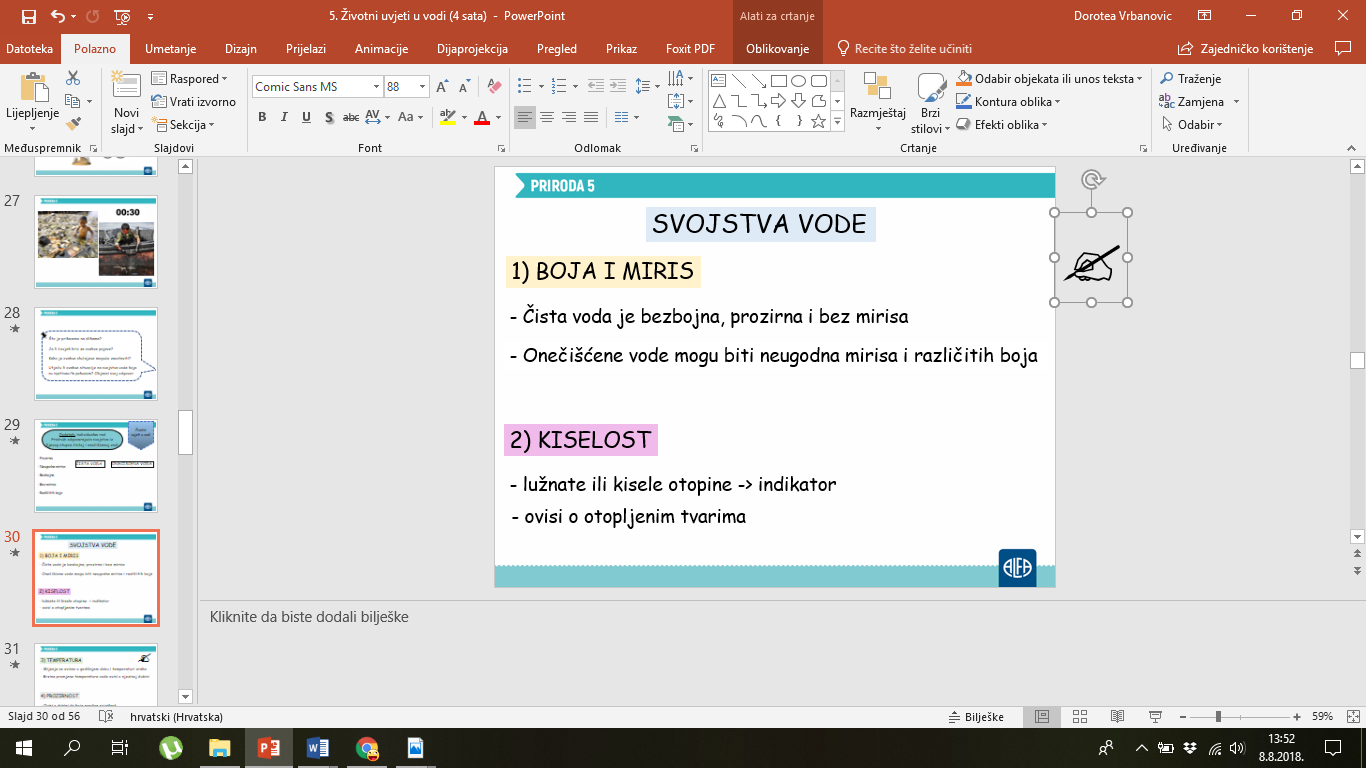 







Nakon što ste prepisali plan ploče riješite RB. 26., 27. str. za ponavljanje gradiva.

DOMAĆA ZADAĆA: Odgovori na pitanja (stražnja stana bilježnice) udžb. str. 35
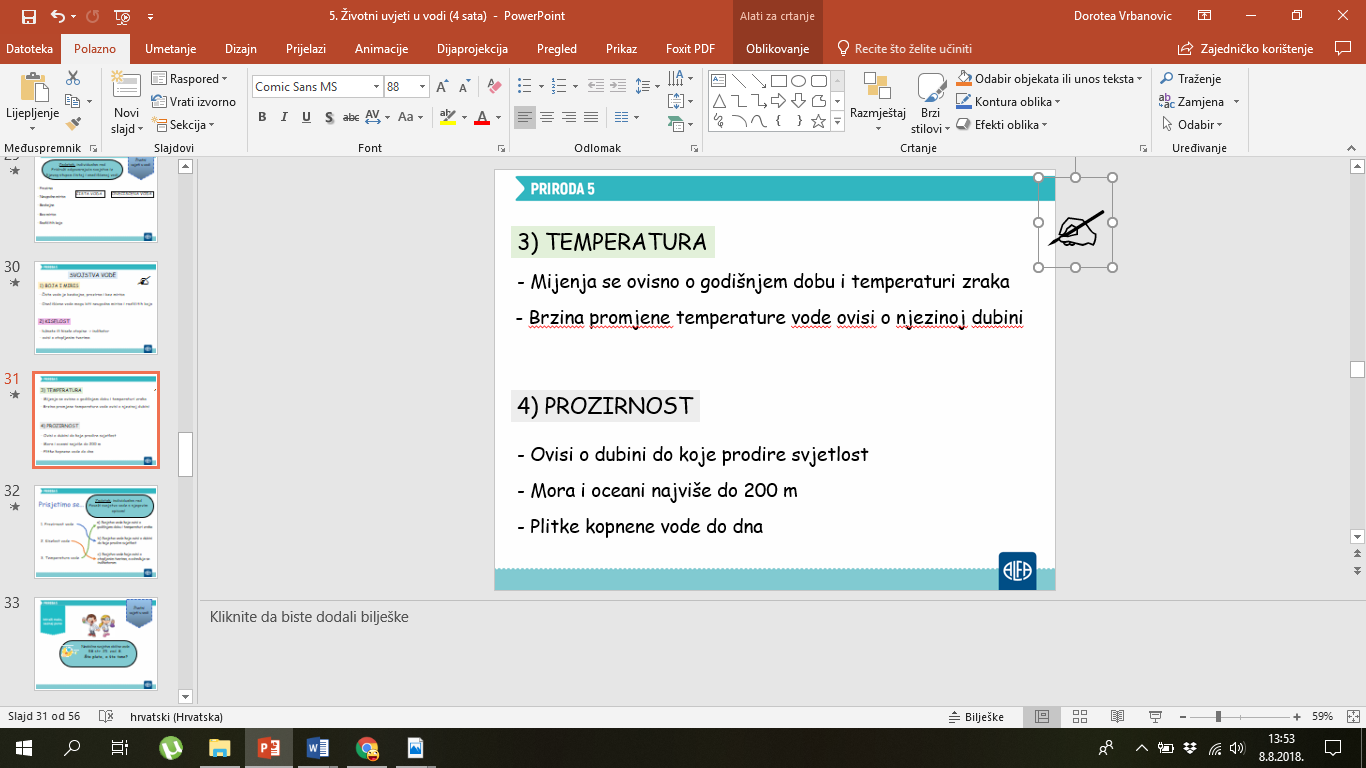 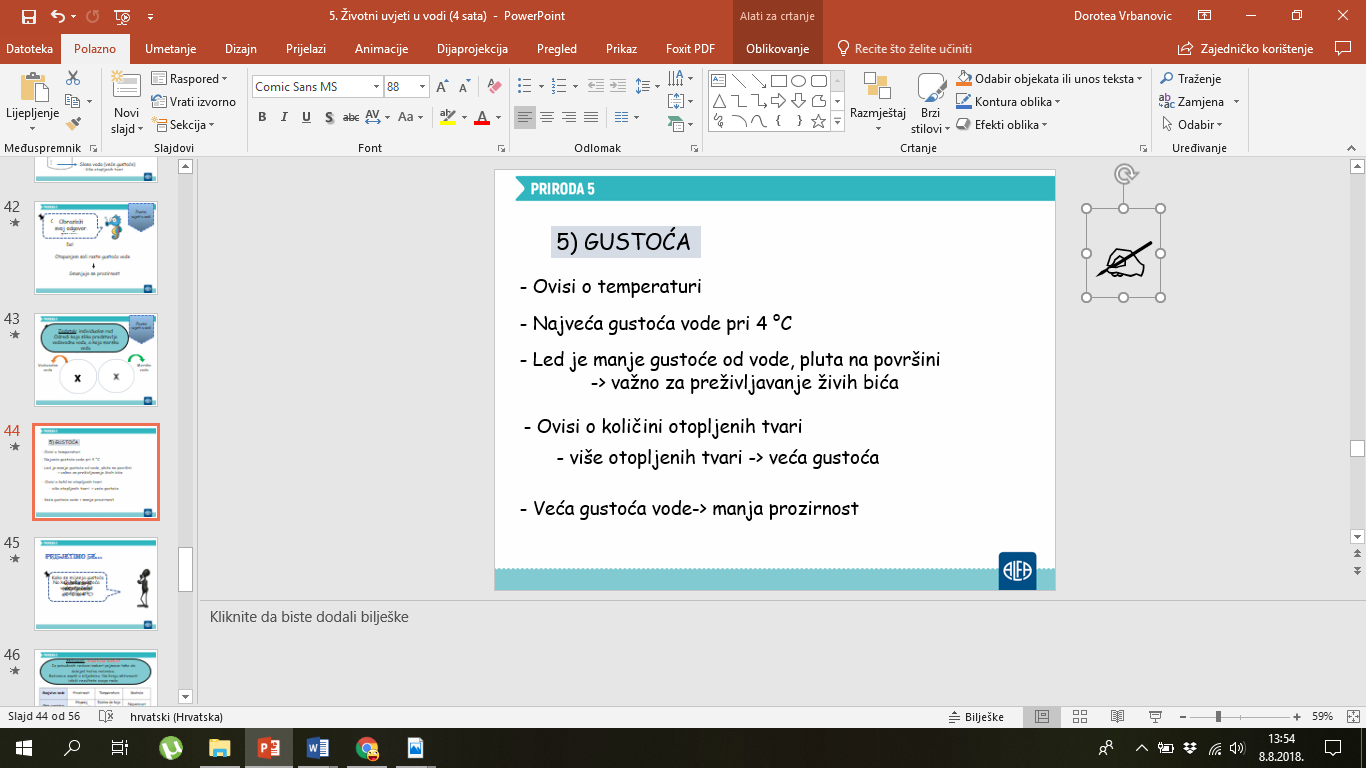 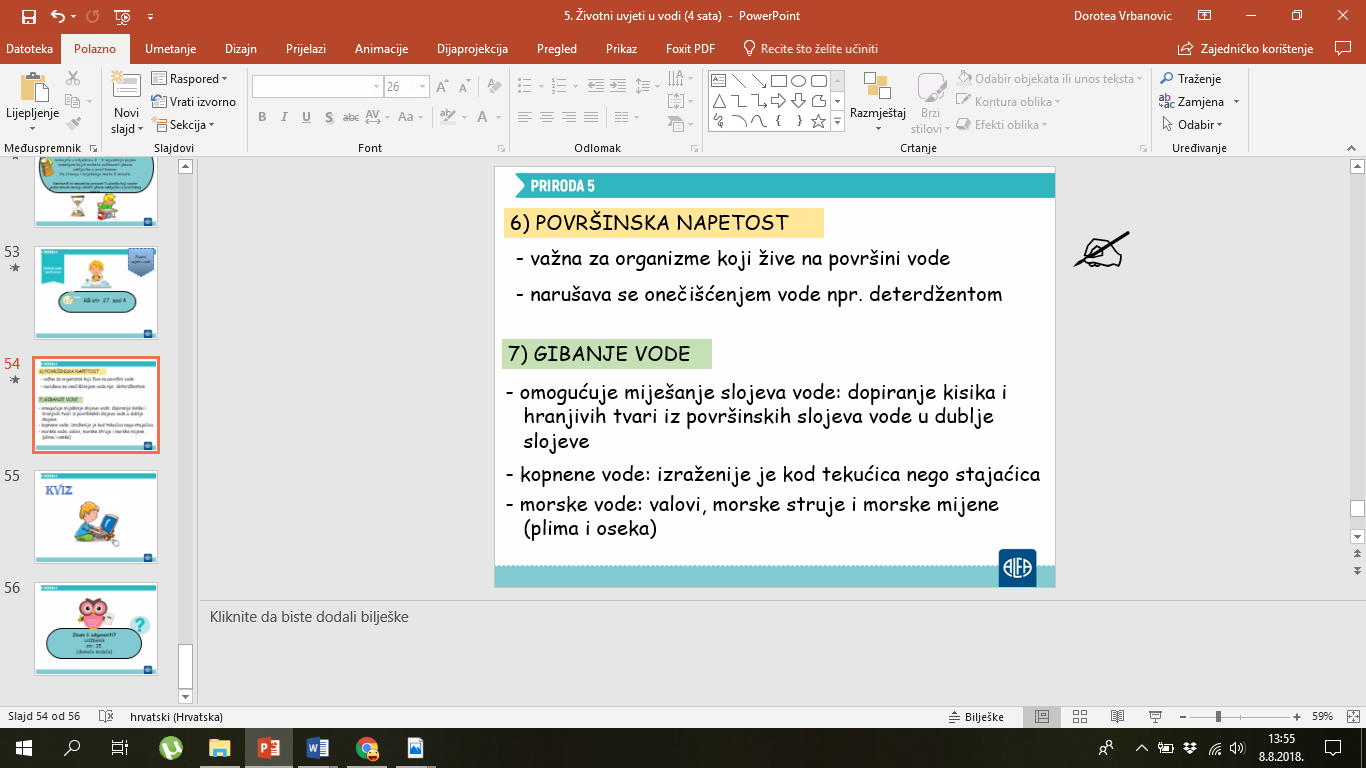 